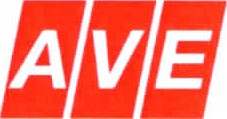 Smlouva o sběru, přepravě a odstranění odpadu Ev.č. Sodp.05004287/22118319/55/2018uzavřená podle ustanovení S 1746 odst. 2 zákona č. 89/2012 Sb., občanský zákoník, ve znění pozdějších předpisů a dle zákona č. 185/2001 Sb., o odpadech, ve znění pozdějších předpisů (dále jen „smlouva") níže uvedeného dne mezi:obchodní společnostíAVE CZ odpadové hospodářství s.r.o.se sídlem Praha 10, Pražská 1321/38a, PSČ 102 OO provozovna Jindřichův Hradec Václavská 609/111, 377 01 Jindřichův HradecIČ 493 560 89, DIČ: CZ49356089 zapsaná v obchodním rejstříku vedeného Městským soudem v Praze oddíle C vložce 19775 zastoupená: Mgr. Romanem Mužíkem a Mgr. Ing. Jiřím Nováčkem, LL.M. - jednateli zastoupená na základě plné moci: Ing. Tomášem Jindrou, MBA a Petrou Filipskou, DiS.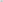 číslo bankovní účtu: UniCredit Bank, XXXXXXXXXXXXXXXXXXdále jen jako „zhotovitel” aMěstská Vodohospodářská s.r.o.se sídlem Palackého nám. 46, 379 OI Třeboň IČ: 28136853DIČ: CZ28136853Zastoupená: Ing. Miroslav Kajan, tel.:, XXXXXXXXXX, email: XXXXXXXXXXXXXXXXXdále jen jako objednatel"Objednatel a zhotovitel dále společně též „strany” a každá z nich též „strana'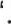 Přílohy, jež tvoří nedílnou součást této smlouvy:1 . Specifikační a výpočtový list (ceník)I.Úvodní ustanovení1 . Zhotovitel je osoba oprávněná ve smyslu zákona č. 185/2001 Sb., o odpadech, ve znění pozdějších předpisů (dále jen „zákon o odpadech”) k podnikání v oblasti nakládání s odpady a oprávněným provozovatelem zařízení k nakládání s odpady.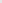 Objednatel je ve smyslu S 4 písm. w) zákona č. 185/2001 Sb. původcem odpadů, případně oprávněnou osobou k nakládání s odpady dle předchozího odstavce.Místo předání odpadu — je místo dohodnuté smluvními stranami, kde bude objednatel předávat zhotoviteli specifikované odpady.II.Předmět smlouvyZhotovitel se touto smlouvou zavazuje přebírat odpady objednatele, které jsou specifikovány v přílozeč. 1 této smlouvy, a tyto přijmout do svého vlastnictví ve smyslu zákona o odpadech a s převzatými odpady naložit v souladu se zákonem o odpadech, to vše za předpokladu, že objednatel dodrží podmínky zhotovitele uvedené v této smlouvě. Smluvní strany se dohodly, že odpad se má za převzatý zhotovitelem v okamžiku, kdy jej převezme od objednatele.Objednatel se zavazuje sjednaným způsobem předávat odpady zhotoviteli po dobu účinnosti této smlouvy, převést vlastnické právo k odpadu na zhotovitele a za plnění poskytovaná zhotovitelem zaplatit zhotoviteli úplatu sjednanou v příloze č. 1 této smlouvy a plnit další povinnosti uvedené v této smlouvě.Objednatel se zavazuje umožnit zhotoviteli, převzetí odpadů v souladu s touto smlouvou. Místa předání a převzetí odpadů jsou uvedena v Příloze č. 1. Objednatel se zavazuje předat zhotoviteli i veškerou právními předpisy stanovenou dokumentaci týkající se odpadů, jejíž předání právní předpisy pro daný druh odpadu vyžadují, čímž potvrzuje předání odpadů zhotoviteli. Jedná se zejména o:Základní popis odpaduZjednodušený základní popis odpaduEvidenční list pro přepravu nebezpečných odpadů po území ČRIdentifikační list nebezpečného odpaduAnalýza odpadůPřevzetí odpadu, na který se nevztahuje tato smlouva, může být provedeno pouze na základě operativní objednávky objednatele, popř. dodatkem k této smlouvě. Operativní objednávka musí být učiněna písemně, musí v ní být uvedeno množství odpadu k převzetí a den (tj. datum) požadovaného převzetí, přičemž cena takto provedeného plnění bude stanovena na základě platného ceníku zhotovitele.Smluvní strany se dohodly, že minimální množství přebíraného odpadu činí 0,002 t.Objednatel je povinen zajistit, aby nedocházelo ke znehodnocování odpadu odpadem, ke kterému není určena tato smlouva.Zhotovitel je oprávněn odmítnout převzetí odpadu v případě, že objednatel nesplnil touto smlouvou sjednané povinnosti nebo je objednatel v prodlení s úhradou kterékoliv částky dle této smlouvy.III.Cena plnění a platební podmínky1 . Cena za poskytované služby dle této smlouvy je stanovena dohodou smluvních stran v ceníku služeb uvedeném v příloze č. 1 (dále jen „ceník"), a to bez daně z přidané hodnoty, která bude připočtena v aktuální zákonné výši, přičemž fakturace bude probíhat na základě skutečně převzatého množství odpadu ze strany zhotovitele.Zhotovitel vystaví na cenu služeb daňový doklad (dále jen „fakturu”) a odešle ji objednateli na sjednanou zasílací adresu dle této smlouvy. Faktura je splatná čtrnáctý den ode dne jejího vystavení.Zhotovitel je oprávněn objednateli vystavit a doručovat jakoukoliv fakturu podle této smlouvy v elektronické podobě, a to na e-mailovou adresu objednatele uvedenou v záhlaví této smlouvy. Objednatel uděluje zhotoviteli souhlas k zasílání a používání faktur (daňových dokladů) v elektronické podobě ve smyslu ustanovení S 26 odst. 3 zákona č. 235/2004 Sb. o dani z přidané  hodnoty. Elektronická faktura ve smyslu tohoto ustanovení smlouvy bude vyhotovena ve formátu PDF a bude opatřena zaručeným elektronickým podpisem zhotovitele.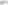 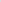 Případný přeplatek faktury je zhotovitel oprávněn započítat na úhradu existujících nedoplatků. Zhotovitel je oprávněn přeplatky nebo nedoplatky převádět do dalšího účetního období. 5. Ostatní případné platby podle této smlouvy (např. smluvní pokuty, škody, úroky z prodlení, další náklady, náhrady) jsou splatné na výzvu k jejich úhradě. Platby dle tohoto odstavce je povinen zhotovitel vyúčtovat samostatnou fakturou, popřípadě společně s fakturou na cenu služeb. Společná faktura je splatná čtrnáctý den ode dne jejího vystavení.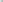 Všechny platby podle této smlouvy se provádí bezhotovostně na účet zhotovitele uvedený v záhlaví této smlouvy nebo v hotovosti. Číslo účtu a variabilní symbol či způsob jeho určení uvede zhotovitel vždy na faktuře. Všechny platby se provádějí v měně CZK. Náklady spojené s úhradou závazků dle této smlouvy (např. bankovní poplatky, poštovní poplatky) nese každá ze smluvních stran sama.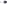 Připadne-li poslední den splatnosti na den pracovního volna nebo pracovního klidu, pak je dnem splatnosti nejbližší následující pracovní den.Platba objednatele se považuje za uhrazenou, je-li řádně identifikována (označena variabilním symbolem) a připsána v předepsané výši na účet zhotovitele uvedený v záhlaví této smlouvy.Změny bankovních účtů jsou si smluvní strany povinny bez zbytečného odkladu písemně oznámit.Smluvní strany si sjednávají, že případné neidentifikovatelné platby poskytnuté objednatelem na bankovní účet zhotovitele nebo i přeplatky může zhotovitel započíst na kteroukoli svoji pohledávku za objednatelem, a to dle uvážení zhotovitele. Nezapočtené neidentifikovatelné platby a přeplatky vrátí zhotovitel objednateli, pokud je nepoužije na započtení pohledávky vůči objednateli dle předcházející věty, na jeho účet, popř. poštovní poukázkou, a to nejpozději do konce následujícího kalendářního měsíce, v němž zhotovitel neidentifikovatelnou platbu obdržel nebo v němž nezapočtený přeplatek vznikl. Za den vrácení přeplatku se považuje den odepsání odpovídající finanční částky z bankovního účtu zhotovitele nebo den, pokud je využito služeb držitele poštovní licence, kdy je zhotovitelem příslušná částka ve prospěch objednatele poukázána.1 1 . Cena se za poskytované služby dle této smlouvy aktualizuje na základě platného ceníku zhotovitele.IV.Úrok z prodlení a smluvní pokutyI. Pro případ prodlení objednatele s úhradou kterékoli splatné pohledávky (peněžitého dluhu) podle této smlouvy je objednatel povinen zaplatit zhotoviteli smluvní úrok z prodlení ve výši 0,05% z dlužné částky za každý i započatý den prodlení.2. Objednatel je povinen zaplatit zhotoviteli smluvní pokutu ve výši 1.000,— Kč za každé jednotlivé porušení povinnosti, jež vyplývá z této smlouvy. Uplatněním smluvní pokuty není dotčeno právo zhotovitele na odstoupení od této smlouvy ani není dotčen nárok zhotovitele na náhradu škody a úrok z prodlení. Ustanovení § 2050 občanského zákoníku se nepoužije.V.Doba trvání smlouvy a její zánikSmlouva se uzavírá na dobu neurčitou. Smlouva nabývá platnosti dnem podpisu smlouvy oběma smluvními stranami a účinnosti dnem 1.6.2018.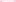 Obě smluvní strany jsou oprávněny smlouvu vypovědět s výpovědní dobou šest měsíců. Výpovědní doba počíná běžet prvního dne měsíce následujícího po měsíci, v němž druhá smluvní strana obdrží písemnou výpověď řádně doručenou na její adresu uvedenou v záhlaví této smlouvy.Zhotovitel má právo od této smlouvy odstoupit, dostane-li se objednatel do prodlení s úhradou ceny na základě daňového dokladu — faktury o více než 30 (slovy: třicet) dnů ode dne splatnosti daňového dokladu. Oznámení o odstoupení doručí zhotovitel na adresu objednatele uvedenou v záhlaví této smlouvy. Účinky odstoupení nastávají ke dni, kdy objednatel obdrží písemné oznámení o odstoupení od smlouvy. Odstoupení od této smlouvy má účinky jen do budoucna. V případě odstoupení některé strany od této smlouvy nejsou strany povinny si vrátit plnění, která si na základě této smlouvy doposud poskytly, a zůstávají zachovány veškeré nároky které stranám z této smlouvy a v souvislosti s ní vznikly do doby odstoupení od ní. V případě odstoupení od této smlouvy se obě smluvní strany zavazují vypořádat své finanční poměry založené touto smlouvou nejpozději do 1 měsíce ode dne doručení oznámení o odstoupení od této smlouvy.VII.Dohoda stran1. Odpovědným pracovníkem pro realizaci plnění ve smyslu ustanovení této smlouvy je:        Ze strany objednatele: Ing. Miroslav Kajan, tel.:, XXXXXXXXXXXXXZe strany zhotovitele: Petra Filipská, Dis., poradce pro ekologii, tel.: XXXXXXXXXVlll.Závěrečná ustanoveníPráva a povinnosti smluvních stran touto smlouvou neupravená se řídí zákonem č. 185/2001 Sb., o odpadech, ve znění pozdějších předpisů, a zákonem č. 89/2012 Sb., občanský zákoník, ve znění pozdějších předpisů.Veškeré změny této smlouvy je možné činit jen po vzájemné dohodě smluvních stran a v písemné formě, chronologicky číslovanými dodatky, které budou tvořit nedílnou součást této smlouvy. Dodatky musí být podepsány oběma smluvními stranami. Toto ujednání se nevztahuje na ustanovení týkající se ceníku.Případná nicotnost, neplatnost, neúčinnost či nevynutitelnost některých ustanovení této smlouvy nemá vliv na existenci, platnost, účinnost či vynutitelnost ostatních ustanovení, pokud lze nicotná, neplatná, neúčinná či nevynutitelná ustanovení od ostatních ustanovení oddělit, a to za předpokladu, že lze předpokládat, že by k právnímu jednání došlo bez nicotné, neplatné, neúčinné či nevynutitelné části právního jednání, pokud by strana nicotnost, neplatnost, neúčinnost či nevynutitelnost takového právního jednání včas rozpoznala; v takovém případě bude dané ustanovení nahrazeno příslušným nejblíže použitelným platným, účinným či vynutitelným ustanovením podle práva České republiky. Strany v této souvislosti sjednávají, že za nenahraditelné a neoddělitelné ve smyslu právě uvedeného považují jakékoliv ustanovení této smlouvy o určení způsobu výpočtu odměny zhotovitele dle této smlouvy.Strany sjednávají, že v rámci smluvního vztahu založeného touto smlouvou mají ustanovení zákona, jež nemají donucující účinky, přednost před zvyklostmi. Ustanovení S 558 odst. 2, věty druhé zákona č. 89/2012 Sb., občanského zákoníku, v platném znění, se nepoužije.Tato smlouva je vyhotovena ve dvou shodných stejnopisech, z nichž každá ze smluvních stran obdrží po jednom.Pro vyloučení pochybností se uvádí, že žádný závazek z této smlouvy není fixním závazkem podle S1980 občanského zákoníkuDnem podpisu této smlouvy se ruší veškeré smlouvy uzavřené mezi smluvními stranami, jejichž předmětem je shodné plnění na nějž se vztahuje tato smlouva.       V Jindřichově Hradci dne 28.6.2018			V Třeboni dne 19.6.2018       . . . . . . . . . . . . . . . . . . . . . . . . . . . . . . .			. . . . . . . . . . . . . . . . . . . . . . . . . . .       AVE CZ odpadové hospodářství s.r.o.			Městská Vodohospodářská s.r.o.       Zhotovitel						objednatelPříloha č. 1 Smlouvy o sběru, přepravě a odstranění odpadu - specifikační a výpočtový list (ceník)CENÍKMANIPULAČNÍ NÁKLADYJednotková cena zahrnuje:náklady na dopravunáklady na odstranění odpadu skládkováním nebo jinou formouzákonné poplatky dle platné legislativy 	rekultivační rezervu dle platné legislativy Jednotková cena nezahrnuje: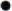 DPHCenu za vážení ve výši 25,62,- Kč bez DPH — v případě vlastní dopravyMísto přistavení nádobOdpadObjem nádoby/ kusyObjem nádoby/ kusyJednotková cena bez DPHKč/tCov TřeboňShrabky z česlí (kód 190801 )Odpady z lapáku písku (kód 190802)1 100 1-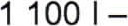 1 kus1 kus1 128,- Kč/t1 128,- Kč/tČOV Stará HlínaShrabky z česlí (kód 190801 )120 1-2 kusy1 128,- Kč/t